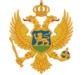 Crna Gora Ministarstvo kulture i medijaZAHTJEV ZA IZDAVANJE RJEŠENJA ZA IZVOZ UMJETNINA Cetinje,               2023. godine      	 	 	                                                   __________________________________                                                                               (potpis podnosioca zahtjeva)                                                                                                                                                   __________________________________ (za pravno lice, potpis i pečat odgovornog lica u pravnom licu)Napomena: Za vlasnike umjetnina koji nijesu autori djela potrebno je dostaviti i dokaze o osnovu sticanja istih (ugovori o kupovini, prodaji, nasljeđivanju). Ako dođe do promjena u podacima koji su dostavljeni, a odnose  se na procedure iznošenja ili od zahtjeva odsutanete, potrebno je da nas u najkraćem roku pismeno obavijestite.Dokumentacija se predaje isključivo poštom na adresu: Njegoševa br.83, 81.2509, Cetinje ili lično na arhivu Ministarstva kulture i medija.Podaci o podnosiocu zahtjeva (za fizičko lice): Ime i prezime: __________________________________________________________________Broj lične karte ili pasoša: _________________________________________________________Adresa: _____________________________ Grad:______________________________________Kontakt telefon: Podaci o podnosiocu zahtjeva (za pravno lice): Naziv i sjedište pravnog lica: _____________________________________________________ Ime, prezime i lična karta/pasoš odgovornog lica: _____________________________________ Adresa: _______________________________________________________________________ Telefon: ______________________________________________________________________ Lice ovlašćeno za podnošenje zahtjeva: _____________________________________________ Podaci o predmetu/predmetima koji se iznose iz zemlje: Vrsta predmeta: (npr.slika, skulptura, instalacija, itd,) ___________________________________Naziv autorskog djela; autor; tehnika izrade; dimenzije (za više djela priložiti spisak):_________________________________________________________________________________________Zemlja u koju se predmet/i izvozi/e: _________________________________________________Broj predmeta koji se izvozi/e: _____________________________________________________Ukupna vrijednost : ______________________________________________________________Predmet/i  se izvozi/e (zaokružiti):      a) privremeno          b) trajnoDatum izvoza iz Crne Gorumjete - najkasnije do: (navesti datum)______________Predmet /i će se nalaziti na adresi: __________________________________________________________________________________________________________________________________Predmet/i će biti vraćen/i do: (navesti datum)__________________________________________Umjetninu  iznosi (zaokružiti ispravan odgovor ) :a) autor                                  b) drugo lice Način transporta umjetnina:  Identifikacioni podaci fizičkog lica koji iznosi umjetnine iz CG: (ime i prezime lica koje  iznosi umjetninu,  broj putne isprave, vrstu prevoznog sredstva kojim se umjetnine iznose, registarski broj, tačan  naziv crnogorskog graničnog prelaza, datum izlaska iz zemlje i datum povratka (ukoliko je u pitanju privremeni izvoz), svrha iznošenja. ______________________________________________________________________________________________________________________________________________________________Ako se transport umjetnine  realizuje angažovanjem određenih špediterskih agencija: Naziv špediterske agencije:_________________________________________________________Carinarnica: ____________________________________________________________________Svrha iznošenja predmeta iz zemlje (zaokružiti): a) izlaganje;      b) iseljenje;      c) prodaja;      d) poklon;      e) druga svrha _____________ U prilogu su dostavljeni (zaokružiti): 5 primjeraka foto-dokumentacije  umjetnine  koja se izvozi u  A4 formatu u boji dokaz o uplati administrativne takse (uplatnica ili drugi dokaz)     podaci za uplatnicu: primalac uplate – Ministarstvo kulture i medija       svrha uplate - administrativna taksa za izvoz                                        žiro račun – 832-3161237-79 iznos - 10 eura 